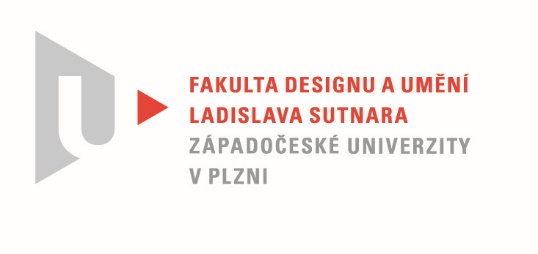 Protokol o hodnoceníkvalifikační práce Název bakalářské práce: EVERYDAY (DESIGN)Práci předložil student:  Yana VASSILYEVAStudijní obor a specializace: Sochařství, specializace KeramikaHodnocení vedoucího prácePráci hodnotil: Doc. MgA. Gabriel VachCíl práce	Téma everyday design nemusí být nutně chápáno jako téma designérské.  Původní latinský výraz de-signare, které znamená označit či vyznačit, by se v přeneseném slova smyslu  dalo použít také jako zaznamenat. Yanino rozhodnutí realizovat a zhmotnit  v rámci bakalářské práce svůj - jak sama píše -psychologický deník - je tedy zcela v duchu a smyslu vybraného tématu.Stručný komentář hodnotitele	I hlína jako zvolený materiál se v souvislosti s tématem zdá být nejpříhodnější. Žádný jiný totiž neumožňuje přirozené a přímé tvarování i bez pomocí jakýchkoliv nástrojů (jako prostředníků). Hlína také, jako jediná, umožňuje tvůrci zanechat  přímý a autentický otisk rukou. 	Dál už se ale věci poněkud komplikují a vyvstávají otázky: jestliže jde o deník, proč sestává předkládaný soubor pouze z 9 kusů? Nakolik autentický může být záznam, který podléhá tolika složitým technickým požadavkům a technologickým procesům?  A ze stejného důvodu - nakolik se může jednat o automatismus, který autorka označuje jako svou tvůrčí metodu?	Yanu Vassilyevu jsem měl možnost poznat v uplynulých dvou letech jako nadanou a energickou studentku, která se hned tak něčeho nezalekne. Velice si vážím a mám rád některé její předcházející práce. Zejména sérii váz, kde uplatnila techniku dekalku, kterou si pro účely dekorace porcelánu musela v podstatě z ničeho sama objevit. Obsah své bakalářské práce hledala Yana dlouho a těžce. Několikrát začala znovu a od nuly. Když nakonec přišla s tím, že by ráda do hlíny zaznamenávala svá vnitřní rozpoložení, tušil jsem, že se pouští na pole, které je pro ni zcela neprobádané a nové. Ale také jsem cítil, že to tak pro sebe chce. Vždy oceňuji, když má student odvahu experimentovat a riskovat, když se nedrží svých osvědčených způsobů a bezpečně prošlapaných cest. 	Bohužel myslím, že v tomto případě výsledek splnil očekávání jen částečně.  Možná byl cíl příliš ambiciózní, možná se projevila nezkušenost se zpracováváním takto volného úkolu , možná svou roli sehrály i důsledky pandemie uplynulých dvou letech, třeba jsem udělal chybu někde i já. Nevím. Až na momenty, kdy si bere slovo sám materiál, vyznívá část souboru ve zvolených formách až příliš mechanicky. 3.Vyjádření o plagiátorství	Dle mých znalostí plagiátem práce není.4. Navrhovaná známka a případný komentář	Kdybych měl bakalářskou práci Yany Vassilyevy  hodnotit v kontextu toho, kolik energie a soustředění  Yana vložila do svých předešlých realizací, musel bych tuto poslední shledat jako nedostatečnou. Práce ale má své jisté sochařské a výtvarné kvality a do budoucna by se na nich dalo stavět.  Například moment, kdy je modelovaný tvar narušený přílišným zvlhčením a začíná se rozpadat, tento proces je však podchycen a zastaven vysušením. Nebo např. detail zakončení  okraje jednoho tvaru, na něm je použita barevná glazura v takřka identickém odstínu - vzniká kvalita, která je na stejná a zároveň není.  Soubor i přes svou značnou kolísavost stále dokáže mluvit a oslovovat diváka.	Mé hodnocení  bude záležet na finální instalaci celého souboru. Ta je  v přiložené dokumentaci  naznačena pouze jedinou větou a nechává až příliš prostoru fantazii. Instalace může celou práci zarámovat a dát jí srozumitelnější a  ucelenější formu anebo jí může také definitivně pohřbít. 	Až posouzením instalace se rozhodnu mezi zvažovanými známkami  velmi dobře a  dobře.Datum: 7. 6. 2022						Doc. MgA. Gabriel VachTisk oboustranný